มคอ. 3 		ภาคเรียนที่ 2 	ปีการศึกษา 2565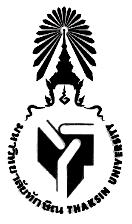 0403231 		พฤกษศาสตร์พืชเศรษฐกิจBotany of Economic Crop					หน่วยกิต 3(2-3-4) เกษตรศาสตร์ และ นิสิตอื่น ๆ หมวดที่  1  ข้อมูลโดยทั่วไปชื่อสถาบันอุดมศึกษา 	: มหาวิทยาลัยทักษิณชื่อหน่วยงาน		: คณะเทคโนโลยีและการพัฒนาชุมชนชื่อหลักสูตร		: วิทยาศาสตรบัณฑิต สาขาเกษตรศาสตร์ (ปรับปรุง พ.ศ. 2560)อาจารย์ผู้รับผิดชอบรายวิชาและอาจารย์ผู้สอนผู้ช่วยศาสตราจารย์ ดร.นันทิยา พนมจันทร์		อาจารย์ผู้รับผิดชอบรายวิชาและอาจารย์ผู้สอนผู้ช่วยศาสตราจารย์ ดร.อุไรวรรณ ทองแกมแก้ว	อาจารย์ผู้สอนรองศาสตราจารย์ ดร.สรพงค์ เบญจศรี		อาจารย์ผู้สอนนางสาวจตุพร ไกรถาวร				อาจารย์ผู้สอนห้องเรียนและเวลาเรียน	กลุ่ม P101	: บรรยาย	พุธ		เวลา 08.00-09.00 น. TCD 207				พฤหัสบดี	เวลา 13.00-14.00 น. ปก101  ปฏิบัติ		พฤหัสบดี	เวลา 14.00-17.10 น. ปก103รายวิชาที่ต้องมีมาก่อนหรือต้องเรียนพร้อมกัน : ไม่มีหัวข้อและจำนวนชั่วโมงที่ใช้ต่อภาคการศึกษา : บรรยาย					30 ชั่วโมง/ภาคการศึกษา : สอนเสริม					ไม่มี : การฝึกปฏิบัติ/งานภาคสนาม/การฝึกงาน		45 ชั่วโมง/ภาคการศึกษา : การศึกษาด้วยตนเอง				60 ชั่วโมง/ภาคการศึกษาจำนวนชั่วโมงต่อสัปดาห์ที่อาจารย์ให้คำปรึกษาและแนะนำทางวิชาการแก่นิสิตเป็นรายบุคคล	1 ชั่วโมง/สัปดาห์ โดยให้นิสิตนัดหมายอาจารย์ล่วงหน้า	ช่องทางการติดต่ออาจารย์ผู้สอน: 	เบอร์โทร: 0897402858		E-mail: n_numkum@hotmail.com, pnantiya@tsu.ac.thห้อง chat ทางไลน์กลุ่ม และ MoocTSU วันที่จัดทำหรือปรับปรุงรายละเอียดของรายวิชาครั้งล่าสุด	28 พฤศจิกายน 2565หมวดที่  2  จุดมุ่งหมายและวัตถุประสงค์บุรพวิชา 	 	 :  ไม่มีคำอธิบายรายวิชา	 :  ประวัติของพฤกษศาสตร์ การจำแนก ระบบการตั้งชื่อ วิสัยพืช การจำแนกพืชเศรษฐกิจพืชตามลักษณะทางสัณฐานวิทยา กายวิภาคและสรีระวิทยา การเจริญเติบโตและการสืบพันธุ์ของพืชเศรษฐกิจ และฝึกปฏิบัติในห้องปฏิบัติการHistory of botany, crop classification, nomenclature, plant habit; economic crop classification based on plant morphology, anatomy and physiology; plant growth and reproduction; practices in laboratory.จุดมุ่งหมายของรายวิชาเพื่อให้นิสิตเกิดการเรียนรู้/ มีความสามารถ/ สมรรถนะที่ต้องการด้านต่าง ๆด้านคุณธรรม จริยธรรม : มีความอดทน วินัย ซื่อสัตย์ และรับผิดชอบต่อหน้าที่ของตนเองและสังคมด้านความรู้ : อธิบายทฤษฎีที่เกี่ยวข้องด้านพฤกษศาสตร์พืชเศรษฐกิจ ได้แก่ ประวัติของพฤกษศาสตร์ การจำแนก ระบบการตั้งชื่อ วิสัยพืช การจำแนกพืชเศรษฐกิจพืชตามลักษณะทางสัณฐานวิทยา กายวิภาคและสรีระวิทยา การเจริญเติบโตและการสืบพันธุ์ของพืชเศรษฐกิจ การด้านทักษะทางปัญญา : เป็นผู้ที่มีความสามารถในการประกอบอาชีพการเกษตรแบบเป็นผู้ประกอบการธุรกิจเกษตรที่มีแนวความคิดดี มีการบริหารจัดการที่คล่องตัวได้อย่างชาญฉลาด (Smart Enterpriser)วัตถุประสงค์ของรายวิชา2.1.	เพื่อให้ผู้เรียนทราบชนิดและประเภทของเครื่องมือและเครื่องจักรกลการเกษตร2.2.	เพื่อให้ผู้เรียนเข้าใจหลักการทำงานและหลักการใช้เครื่องมือและเครื่องจักรกลการเกษตร2.3.	เพื่อให้ผู้เรียนฝึกทักษะการใช้เครื่องมือและเครื่องจักรกลการเกษตรในระบบการผลิตพืช2.4.	เพื่อให้ผู้เรียนมีความสามารถนำเอาองค์ความรู้ไปประยุกต์ใช้ในการทำงาน การถ่ายทอดองค์ความรู้และประสบการณ์ทางด้านการเกษตรสู่ผู้รับบริการได้อย่างเหมาะสม (Smart Enterprise Farmer)2.5.	สร้างเจตคติที่ดีให้แก่ผู้เรียนต่อการทำการเกษตรยุคใหม่ที่ประยุกต์ใช้เทคโนโลยีควบคู่กับการคำนึงถึงความยั่งยืนของสภาพแวดล้อมในระบบการผลิตตลอดห่วงโซ่อาหารหมวดที่  3  การพัฒนาการเรียนรู้ของนิสิต ผลลัพธ์การเรียนรู้ วิธีการสอน วิธีการประเมินผล และแผนการประเมินหมวดที่  4  แผนการสอนและการประเมินผลแผนการสอนภาคบรรยาย แผนการสอนภาคปฏิบัติหมายเหตุ * วันหยุดราชการการให้ระดับขั้นและการตัดเกรด	ตัดเกรดแบบอิงเกณฑ์ ดังนี้ A≥80, B+≥75, B≥70, C+≥65, C≥60, D+≥55, D≥50 F≤49.99แนวทางการอุทธรณ์ของนักศึกษา/ผู้เรียน Appeal Procedure 	3.1 นิสิตสามารถร้องเรียนผ่านผู้ประสานงานรายวิชา หรือคณาจารย์ผู้รับผิดชอบหลักสูตรได้โดยตรง	3.2 นิสิตสามารถร้องเรียนโดยอาจารย์ผู้สอนไม่รับทราบได้ทางเว็บไซต์คณะเทคโนโลยีและการพัฒนาชุมชน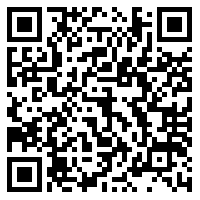 https://docs.google.com/forms/d/e/1FAIpQLSeGQQz0A7u_X04oj_uSrsd0Mgb3gC-9XUHnMsxS9Hol9xPB0Q/viewformหมวดที่  5  ทรัพยากรประกอบการเรียนการสอน5.1  เอกสารและตำราประกอบการเรียนการสอนทรัพยากร/สิ่งสนับสนุนการเรียนการสอน     Webex,   MoocTSU, Google Classroomการบูรณาการการเรียนการสอนกับการวิจัย (Research integrated learning)โครงการวิจัยเรื่อง ผลการแช่เมล็ดพันธุ์และการรฉีดพ่นทางใบด้วยกรดอะมิโนต่อการงอกและการเจริญเติบโตของต้นกล้าข้าว งบประมาณเงินรายได้ กองทุนมหาวิทยาลัยทักษิณประจำปี พ.ศ. 2565 ประเภททุนวิจัยวิจัยเร่งรัด (Quick Win) ขับเคลื่อนการพัฒนาเศรษฐกิจ BCG การบูรณาการการเรียนการสอนกับการบริการวิชาการ (Academic service integrated learning) และความร่วมมือกับหน่วยงานภายนอกวิบูลย์พันธุ์ออแกนิคฟาร์ม อำเภอเขาชัยสน จังหวัดพัทลุงบริษัทปลาณีตฟาร์ม จำกัด อำเภอหาดใหญ่ จังหวัดสงขลาผลลัพธ์การเรียนรู้วิธีการสอนวิธีการประเมินผลน้ำหนักคะแนน (%)PLO1 มีคุณธรรม จริยธรรม และจรรยาบรรณในวิชาชีพ (A)TQF1: ด้านคุณธรรม จริยธรรม() 1.1 มีความอดทน วินัย ซื่อสัตย์ และรับผิดชอบต่อหน้าที่ของตนเองและสังคมPLO1 มีคุณธรรม จริยธรรม และจรรยาบรรณในวิชาชีพ (A)TQF1: ด้านคุณธรรม จริยธรรม() 1.1 มีความอดทน วินัย ซื่อสัตย์ และรับผิดชอบต่อหน้าที่ของตนเองและสังคมPLO1 มีคุณธรรม จริยธรรม และจรรยาบรรณในวิชาชีพ (A)TQF1: ด้านคุณธรรม จริยธรรม() 1.1 มีความอดทน วินัย ซื่อสัตย์ และรับผิดชอบต่อหน้าที่ของตนเองและสังคมCLO1 มีความรับผิดชอบต่องานที่ได้รับมอบหมาย(1)	กิจกรรมภาคปฏิบัติ(2)	กิจกรรมนอกชั้นเรียนการทำรายงาน การสังเกตการปฏิบัติงานการเข้าร่วมและปฏิบัติตามข้อกำหนดของกิจกรรมนอกชั้นเรียน5%5%5%PLO2 อธิบายศาสตร์ทฤษฎีทางด้านพืชศาสตร์และศาสตร์ที่เกี่ยวข้อง (U)TQF2: ด้านความรู้() 2.1 สามารถอธิบายทฤษฎีทางด้านข้าว และศาสตร์ที่เกี่ยวข้องPLO2 อธิบายศาสตร์ทฤษฎีทางด้านพืชศาสตร์และศาสตร์ที่เกี่ยวข้อง (U)TQF2: ด้านความรู้() 2.1 สามารถอธิบายทฤษฎีทางด้านข้าว และศาสตร์ที่เกี่ยวข้องPLO2 อธิบายศาสตร์ทฤษฎีทางด้านพืชศาสตร์และศาสตร์ที่เกี่ยวข้อง (U)TQF2: ด้านความรู้() 2.1 สามารถอธิบายทฤษฎีทางด้านข้าว และศาสตร์ที่เกี่ยวข้องCLO2 สามารถอธิบายทฤษฎีทางด้านพฤกษศาสตร์พืชเศรษฐกิจและศาสตร์ที่เกี่ยวข้อง	 บรรยายกิจกรรม active learning ในชั้นเรียนปฏิบัติการสอบปลายภาคการทำงานกลุ่มตาม active learningการสอบย่อยภาคปฏิบัติ30%10%20% () 2.2 มีโลกทัศน์กว้างไกล มีความเข้าใจธรรมชาติ ตนเองและสังคม () 2.2 มีโลกทัศน์กว้างไกล มีความเข้าใจธรรมชาติ ตนเองและสังคม () 2.2 มีโลกทัศน์กว้างไกล มีความเข้าใจธรรมชาติ ตนเองและสังคม () 2.2 มีโลกทัศน์กว้างไกล มีความเข้าใจธรรมชาติ ตนเองและสังคมCLO3 มีโลกทัศน์กว้างไกล มีความเข้าใจธรรมชาติ ตนเองและสังคมบรรยายกิจกรรม active learning ในชั้นเรียนปฏิบัติการทำงานกลุ่มการนำเสนอกิจกรรมกลุ่มรายงานบทปฏิบัติการ5%5%15%สัปดาห์(ที่)หัวข้อ/รายละเอียดจำนวนชั่วโมงจำนวนชั่วโมงกิจกรรมการเรียนการสอนและสื่อที่ใช้ผู้สอนสัปดาห์(ที่)หัวข้อ/รายละเอียดบรรยายปฏิบัติกิจกรรมการเรียนการสอนและสื่อที่ใช้ผู้สอน1ชี้แจงรายวิชา บทที่ 1 บทนำพืชเศรษฐกิจที่สำคัญ ความสำคัญของพืชเศรษฐกิจ2-บรรยายเนื้อหาโดยใช้  power point  เอกสารประกอบการสอนสอนแบบ Active learning (ภาคบรรยาย 2 ชั่วโมง)ผศ.ดร.นันทิยา2-3บทที่ 2 พฤกษศาสตร์ข้าว4-บรรยายเนื้อหาโดยใช้ power point เอกสารประกอบการสอนสอนแบบ Active learning (ภาคบรรยาย 2 ชั่วโมง)ผศ.ดร.นันทิยา4-5บทที่ 3 พฤกษศาสตร์ข้าวโพด4-บรรยายเนื้อหาโดยใช้ power point เอกสารประกอบการสอนสอนแบบ Active learning (ภาคบรรยาย 2 ชั่วโมง)ผศ.ดร.นันทิยา6-7บทที่ 4 พฤกษศาสตร์ถั่วเหลือง4-บรรยายเนื้อหาโดยใช้ power point เอกสารประกอบการสอนสอนแบบ Active learning (ภาคบรรยาย 1 ชั่วโมง)ผศ.ดร.นันทิยา8บทที่ 5 พฤกษศาสตร์อ้อย2-บรรยายเนื้อหาโดยใช้ power point เอกสารประกอบการสอนสอนแบบ Active learning (ภาคบรรยาย 1 ชั่วโมง)ผศ.ดร.นันทิยา9บทที่ 5 พฤกษศาสตร์มันสำปะหลัง2-บรรยายเนื้อหาโดยใช้ power point เอกสารประกอบการสอนสอนแบบ Active learning (ภาคบรรยาย 1 ชั่วโมง)ผศ.ดร.นันทิยา10บทที่ 6 พฤกษศาสตร์ทุเรียน2-บรรยายเนื้อหาโดยใช้ power point เอกสารประกอบการสอนสอนแบบ Active learning (ภาคบรรยาย 1 ชั่วโมง)ผศ.ดร.อุไรวรรณ11บทที่ 7 พฤกษศาสตร์มังคุด2-บรรยายเนื้อหาโดยใช้ power point เอกสารประกอบการสอนสอนแบบ Active learning (ภาคบรรยาย 1 ชั่วโมง)ผศ.ดร.อุไรวรรณ12-13บทที่ 8 พฤกษศาสตร์ยางพารา4-บรรยายเนื้อหาโดยใช้ power point เอกสารประกอบการสอนสอนแบบ Active learning (ภาคบรรยาย 2 ชั่วโมง)ผศ.ดร.อุไรวรรณ14-15บทที่ 8 พฤกษศาสตร์ปาล์มน้ำมัน4-บรรยายเนื้อหาโดยใช้ power point เอกสารประกอบการสอนสอนแบบ Active learning (ภาคบรรยาย 2 ชั่วโมง)รศ.ดร.สรพงค์16หยุดเรียนเตรียมตัวสอบปลายภาคหยุดเรียนเตรียมตัวสอบปลายภาคหยุดเรียนเตรียมตัวสอบปลายภาคหยุดเรียนเตรียมตัวสอบปลายภาคหยุดเรียนเตรียมตัวสอบปลายภาค17สอบปลายภาค วันที่ 24 มีนาคม 2565 เวลา 13.00-16.00 น.สอบปลายภาค วันที่ 24 มีนาคม 2565 เวลา 13.00-16.00 น.สอบปลายภาค วันที่ 24 มีนาคม 2565 เวลา 13.00-16.00 น.สอบปลายภาค วันที่ 24 มีนาคม 2565 เวลา 13.00-16.00 น.สอบปลายภาค วันที่ 24 มีนาคม 2565 เวลา 13.00-16.00 น.สัปดาห์(ที่)หัวข้อ/รายละเอียดจำนวนชั่วโมงจำนวนชั่วโมงกิจกรรมการเรียนการสอนและสื่อที่ใช้ผู้สอนสัปดาห์(ที่)หัวข้อ/รายละเอียดบรรยายปฏิบัติกิจกรรมการเรียนการสอนและสื่อที่ใช้ผู้สอน1-2 บทปฏิบัติการที่ 1: พฤกษศาสตร์พืชเศรษฐกิจในแปลงปลูก- เตรียมแปลงปลูกข้าวโพด และถั่วเหลือง-6ศึกษาและเรียนรู้จากตัวอย่างจริง ฝึกปฏิบัติ และประมวล ความรู้ที่ได้รับโดยการบันทึกและรายงานผลอ.ดร.นันทิยา/ จตุพร3-4บทปฏิบัติการที่ 2: พฤกษศาสตร์ข้าว-6ศึกษาและเรียนรู้จากตัวอย่างจริง ฝึกปฏิบัติ และประมวล ความรู้ที่ได้รับโดยการบันทึกและรายงานผลอ.ดร.นันทิยา/ จตุพร5-6บทปฏิบัติการที่ 3: พฤกษศาสตร์ข้าวโพด-6ศึกษาและเรียนรู้จากตัวอย่างจริง ฝึกปฏิบัติ และประมวล ความรู้ที่ได้รับโดยการบันทึกและรายงานผลอ.ดร.นันทิยา/ จตุพร7บทปฏิบัติการที่ 4: พฤกษศาสตร์ถั่วเหลือง-3ศึกษาและเรียนรู้จากตัวอย่างจริง ฝึกปฏิบัติ สอบปฏิบัติ และประมวล ความรู้ที่ได้รับโดยการบันทึกและรายงานผลอ.ดร.นันทิยา/ จตุพร8บทปฏิบัติการที่ 5: พฤกษศาสตร์อ้อย-3ศึกษาและเรียนรู้จากตัวอย่างจริง ฝึกปฏิบัติ และประมวล ความรู้ที่ได้รับโดยการบันทึกและรายงานผลอ.ดร.นันทิยา/ จตุพร9บทปฏิบัติการที่ 6: พฤกษศาสตร์มันสำปะหลัง-3ศึกษาและเรียนรู้จากตัวอย่างจริง ฝึกปฏิบัติ สอบปฏิบัติ และประมวล ความรู้ที่ได้รับโดยการบันทึกและรายงานผลอ.ดร.นันทิยา/ จตุพร10 บทปฏิบัติการที่ 7: พฤกษศาสตร์ทุเรียน-3ศึกษาและเรียนรู้จากตัวอย่างจริง ฝึกปฏิบัติ และประมวล ความรู้ที่ได้รับโดยการบันทึกและรายงานผลผศ.ดร.อุไรวรรณ/ จตุพร11บทปฏิบัติการที่ 8: พฤกษศาสตร์มังคุด-3ศึกษาและเรียนรู้จากตัวอย่างจริง ฝึกปฏิบัติ และประมวล ความรู้ที่ได้รับโดยการบันทึกและรายงานผลผศ.ดร.อุไรวรรณ/ จตุพร12-13บทปฏิบัติการที่ 9: พฤกษศาสตร์ยางพารา-6ศึกษาและเรียนรู้จากตัวอย่างจริง ฝึกปฏิบัติ และประมวล ความรู้ที่ได้รับโดยการบันทึกและรายงานผลผศ.ดร.อุไรวรรณ/ จตุพร14-15บทปฏิบัติการที่ 10: พฤกษศาสตร์ปาล์มน้ำมัน-6ศึกษาและเรียนรู้จากตัวอย่างจริง ฝึกปฏิบัติ สอบปฏิบัติ และประมวล ความรู้ที่ได้รับโดยการบันทึกและรายงานผลรศ.ดร.สรพงค์/ จตุพร17สอบปลายภาคสอบปลายภาคสอบปลายภาคสอบปลายภาคสอบปลายภาคผู้สอนคะแนน (%)คะแนน (%)คะแนน (%)คะแนน (%)คะแนน (%)คะแนน (%)ผู้สอนCLO1CLO2CLO2CLO2CLO3รวม(100%)ผู้สอนงานในชั้นเรียน(15%)กิจกรรม active learning(15%)สอบบทปฏิบัติการ(30%)สอบปลายภาค(30%)รายงาน/กิจกรรมกลุ่ม(10%)รวม(100%)ผศ.ดร.นันทิยา พนมจันทร์951018547ผศ.ดร.อุไรวรรณ ทองแกมแก้ว45108330รศ.ดร.สรพงค์ เบญจศรี251042235.1.1  เอกสารและตำราหลักคณาจารย์ภาควิชาพืชไร่นา. 2542.  พืชเศรษฐกิจ. ภาควิชาพืชไร่นา คณะเกษตร มหาวิทยาลัยเกษตรศาสตร์. กรุงเทพฯ.ผานิต สวัสดิกาญจน์.  2556. พืชไร่เศรษฐกิจ.  สำนักพิมพ์โอเดียนสโตร์, กรุงเทพฯ.  376 หน้า.Martin, J.H., W.H. Leonard and D.L. Stamp.  2005.  Principles of field crops production.  4th edition.  Macmillan Inc., New York.Parker, R.O.  2000.  Introduction to Plant Science.  Delmar, Albany, New York.Sambamkurthy, A.V.S.S. and N.S. Subrahmanyam. 2000. Economic botany of crop plants. Asiatech Publishers Inc., Patparganj, New Delhi. 5.1.2  เอกสารและข้อมูลสำคัญภาษาไทยสำนักงานเศรษฐกิจการเกษตร. http://www.oae.go.th/กรมการข้าว. http://www.ricethailand.go.thกรมวิชาการเกษตร. http://www.doa.go.thบริษัทยูนิวานิช. http://www.univanich.comภาษาอังกฤษFood and Agriculture Organization of the United Nations (FAO) http://www.fao.org/